С 5 марта в нашем саду прошёл праздничный утренник, 
посвященный Женскому дню 8 марта. 
Ребята группы подготовили праздничный концерт. 
В этот по-настоящему праздничный день, даже погода была какой-то особенной, солнышко порадовало нас своими первыми теплыми лучами, птицы радовались солнечному дню, в воздухе пахло приближением весны. Детки с большим удовольствием поздравляли своих мам и бабушек. Праздники прошли весело и интересно. 
Дети дарили гостям самые разные музыкальные подарки: задорные, веселые песни, танцы, стихи, музыкальные игры. Мамы и бабушки,  вместе с детьми участвовали в интересных конкурсах. В конце праздника дети подарили своим любимым мамам и бабушкам подарки, сделанные своими руками. 
Радость и масса положительных эмоций получили все наши гости!!!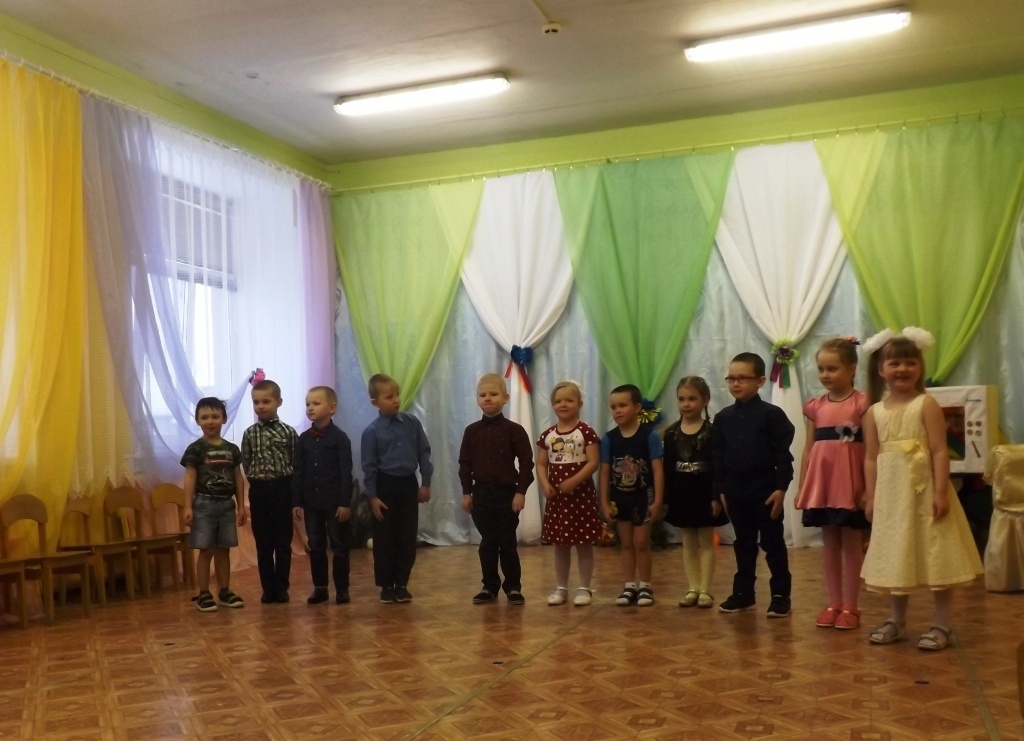 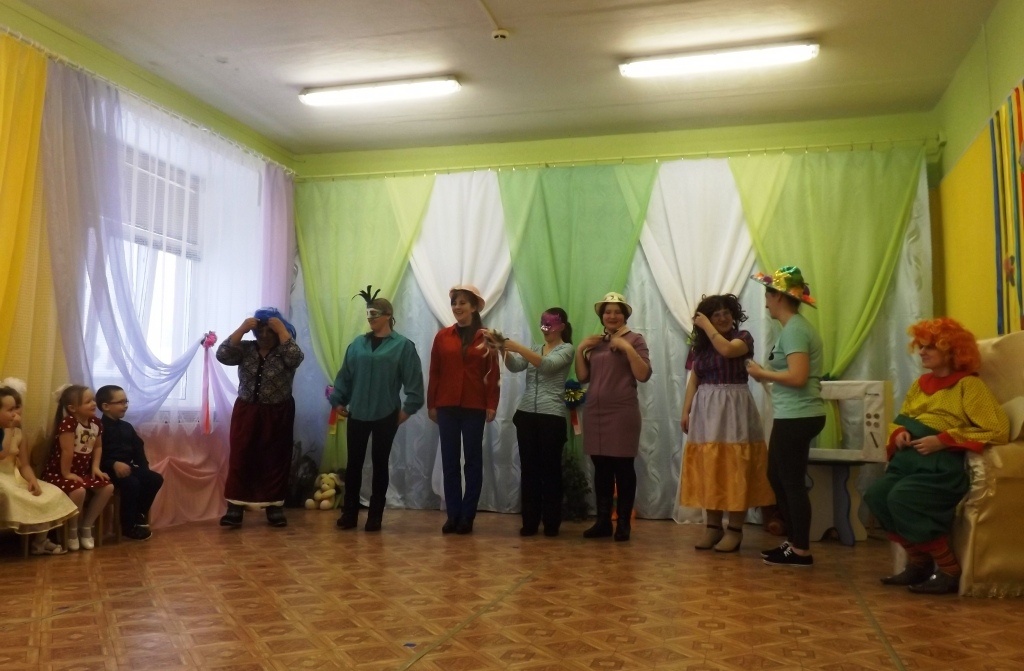 